Easter Flower Order FormYour Name(s): __________________________________________Given in:  Memory of:  _____________________________________   Honor of:  _______________________________________No. of Lilies:  _________  x $13.  =  $____________No. of Tulips: __________ x $13. = $_____________ Circle one        Pick-up at church            Please deliver tp homeboundPlease complete the form and mail to the church office to the attention of Bev Borawski or place in the collection plate, no later than Sunday, March 27th.  Make your check payable to Faith UMC and write Altar Guild in the memo line.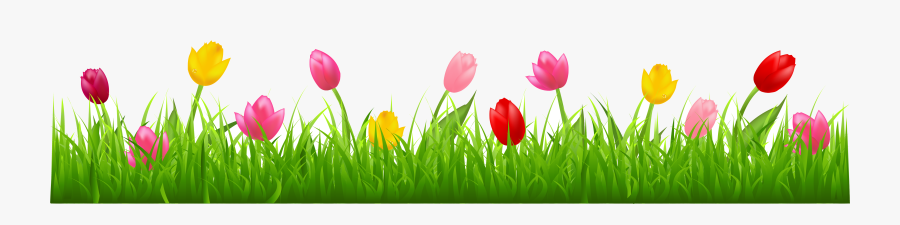 For Finance Office use only:Rec’d date:  ____/____/_______Paid: $_______________  by Check, cash. Other Easter Flower Order FormYour Name(s): __________________________________________Given in:  Memory of:  _____________________________________   Honor of:  _______________________________________No. of Lilies:  _________  x $13.  =  $____________No. of Tulips: __________ x $13. = $_____________Circle one         Pick-up at church            Please deliver to homeboundPlease complete the form and mail to the church office to the attention of Bev Borawski or place in the collection plate, no later than Sunday, March 27th.  Make your check payable to Faith UMC and write Altar Guild in the memo line.For Finance Office use only:Rec’d date:  ____/____/_______Paid: $_______________  by Check, cash. other